Summit hitri kredit                                                       Brezskrbni nakup na obroke – BREZ OBRESTIPREDNOSTIhitro in enostavnobrez obrestimožnost odplačila od 3 do 72 obrokovsklenitev obročnega plačevanja v trgovini ali preko spletamožnost hitrih kreditov do 5.000 € tudi za tujceZNESEK IN TRAJANJE KREDITAminimalni znesek kredita: 100,00 €, maksimalni znesek: 15.000,00 €minimalni obrok: 10 €od 3 do 72 mesecevKDO LAHKO SKLENE KREDIT? ste fizična oseba, stara vsaj 25 let (za hitre kredite do 2.500 €) oziroma vsaj 18 let (za hitre kredite do 8.000 € in 15.000 €)prejemate redne mesečne prilive (na primer plačo ali pokojnino)ste državljan Republike Slovenijev Republiki Sloveniji imate stalno prebivališčeob sklenitvi imate svoj mobilni telefon* Hitri kredit do 5.000 € lahko pridobi tuj državljan, ki izpolnjuje posebne pogoje.KAJ POTREBUJEM? 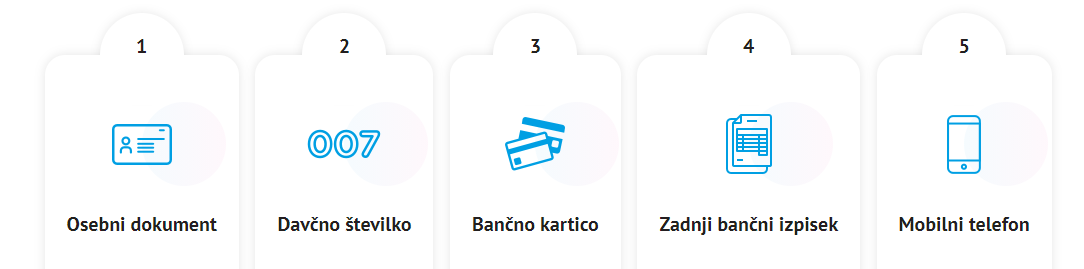 DO HITREGA KREDITA V LE NEKAJ PREPROSTIH KORAKIHPRIMER IZRAČUNA – hitri kredit do 2.500 EUR BREZ OBRESTIPRIMER IZRAČUNA – hitri kredit do 8.000 / 15.000 EUR BREZ OBRESTIPODROBNEJŠA DOLOČILA IN POGOJE ZA KREDITE: do 2.500 € (na prodajnem mestu) si lahko preberete tukaj. do 8.000 € (na prodajnem mestu) si lahko preberete tukaj.do 15.000 € (na prodajnem mestu) si lahko preberete tukaj.